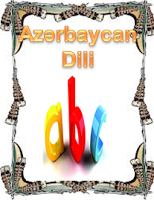 1.1.1. Dinlədiyi sadə fikrin mahiyyətini şərh edir.1.1.2. Dinlədiyi fikrə münasibətini bildirir.1.2.1. Müşahidə etdiyi əşya, hadisələr haqqında və şəkillər üzrə danışır.1.2.2. Dialoqlarda sadə nitq etiketlərindən istifadə edir.1.2.3. Nitqini müvafiq mimika və jestlərlə müşayiət edir.2.1.1. Mətndə rast gəldiyi yeni əşya və hadisələri adlandırır.3.1.4. Bir neçə cümlədən ibarət müşahidə xarakterli rabitəli mətn yazır.3.1.5. Sinif səviyyəsinə uyğun olaraq müəyyən edilən sadə əməli yazılar (açıqca) yazır.4.1.7. Məqsəd və intonasiyaya görə cümlələri fərqləndirir.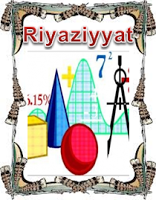 1.1.1. 20 dairəsində bir-bir düzünə və tərsinə sayır.1.1.2. 20 dairəsində iki-iki ritmik sayır.1.1.3. 20 dairəsində ədədləri oxuyur və yazır.1.1.4. Hər bir ədədə uyğun əşya qrupunu müəyyən edir.1.1.5. Əşyalar çoxluğundan tələb olunan sayda əşyanı ayırır.1.1.6. 20 dairəsində ədədlər arasındakı münasibətləri ">", "<", "=" işarələri ilə yazır.1.1.7. Ədədləri model, sxem, diaqram, qrafik və riyazi ifadələrlə təsvir edir.1.1.8. Sayı 10-dan 20-yə qədər olan əşyalar qrupunu onluq və təklik tərkibinə ayırır.1.1.9. Sıra saylarından istifadə edir.1.2. Toplama və çıxma əməllərinin mənasını başa düşdüyünü nümayiş etdirir.1.2.1. Toplamanı iki qrupun əşyalarının birgə sayılması kimi modelləşdirir.1.2.2. Çıxma əməlini qrupun əşyalarının bir hissəsinin götürülərək qalığın müəyyənləşdirilməsi kimi modelləşdirir.1.2.3. «Əlavə etmək», «artırmaq», «cəm», «oldu» ifadələrini toplama ilə, «üstündən götürmək», «azaltmaq», «fərq», «qaldı» ifadələrini isə çıxma əməli ilə əlaqələndirərək əşyalar çoxluğu ilə nümayiş etdirir.1.2.4. «Ədəd (dənə) çox», «ədəd (dənə) az» ifadələrini toplama və çıxma ilə düzgün əlaqələndirir.1.2.5. Toplama və çıxma əməllərinin komponentlərinin və nəticələrinin adlarını bildiyini nümayiş etdirir.1.3.5. Həyati problemlərin həllində təxminetmə bacarığı nümayiş etdirir.2.3.1. Əlamətlərinə görə (forma, ölçü və rəng) dəyişmələri müəyyən edir.3.1.1. Əşyaları əlamətlərinə (ölçüsünə, formasına, rənginə) görə fərqləndirir.3.1.2. Əşyanın fəzada vəziyyətini müəyyənləşdirir.3.1.3. Əşyanın yerinin dəyişdirilməsinə aid praktik tapşırıqları yerinə yetirir.3.2.2. Sadə həndəsi fiqurları əlamətlərinə (rənginə, formasına, ölçüsünə) görə təsnif edir.3.2.3. Məsələlərin həllində və sxematik təsvirində sadə həndəsi fiqurlardan istifadə edir.4.1.2. Əşyaların uzunluqlarını müqayisə edir.4.1.3. Əşyaların kütləsini müqayisə edir.5.1.1. Verilmiş obyektlərə (əşya, şəkil, diaqram) aid suallar tərtib edir.5.1.2. Suallar əsasında topladığı məlumatları təqdim edir.5.2.1. Təkrarlanan (dövri) sadə proseslərdə qanunauyğunluğu müəyyən edir.5.2.2. Müəyyən əlamətə görə verilmiş əşyalar və ədədlər çoxluğunda nizamı pozan (çatışmayan) elementi islah (bərpa) edir.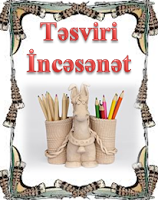 2.1.1. Sadə təsvir alətlərindən (karandaş, qələm, fırça, flamaster, kömür) təyinatına görə istifadə edir.2.1.2. Sadə bədii ifadə vasitələrindən (xətt, cizgi, ton) istifadə qaydalarını mənimsədiyini nümayiş etdirir.2.1.3. Əsas rəngləri tanıyır, onları sadalayır.2.1.4. Sadə və rəngli karandaşlarla səthi təsvir yaradır.2.2.1. Müxtəlif növ xətlərdən sadə həndəsi fiqurlar cəkir, plastik materialdan sadə fiqurlar düzəldir, hazır fiqurlardan kiçik kompozisiyalar qurur.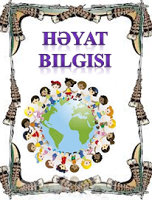 1.1.1. Varlıqları, hadisələri sadə şəkildə təsvir edir.1.3.2. Canlıların yaşamasını şərtləndirən amilləri sadalayır.1.4. Ekoloji bilik və bacarıqlara yiyələndiyini nümayiş etdirir.1.4.1. Ətraf mühitin (evin, sinifin, həyətin, havanın, suyun) təmiz saxlanmasının vacibliyini sadə şəkildə şərh edir.2.1.1. “Fərd”, “ailə” və “kollektiv” anlayışları barədə təsəvvürlərini bildirir.2.1.2. Birgə fəaliyyətin faydasını nümunələr əsasında izah edir.2.1.3. Ailədə və kollektivdə üzərinə düşən vəzifələri sadalayır.2.4.1. Məktəbin daxili nizam-intizam qaydalarını sadalayır.3.1.1. İnsanlararası ünsiyyət etiketlərinə (salamlaşmaq, özünütəqdim, müraciət, müraciətə cavab, xudahafizləşmək) əməl edir.3.1.2. Etiketdənkənar davranışları fərqləndirir.3.2.1. Şəxsiyyəti formalaşdıran mənəvi keyfiyyətləri (düzlük, doğruçuluq, çalışqanlıq, səmimilik) sadə şəkildə şərh edir.3.2.2. Mənəviyyata zidd xüsusiyyətlərə (yalançılıq, paxıllıq, xəbərçilik) münasibət bildirir.3.4.1. Mənəvi borc (böyüklərə hörmət, kiçiklərə və xəstələrə qayğı) haqqında təsəvvürlərini ifadə edir.4.1.1. Sağlam həyat tərzinin şərtlərini (təmizkarlıq, düzgün qidalanma, yuxu və istirahət) sadalayır. 4.2.3. Sadə yol hərəkət qaydalarını (səki və yolun kənarı ilə hərəkət etmək, svetoforun işarələrinə əməl etmək) sadalayır.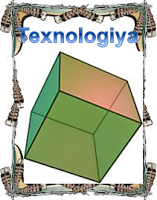 1.2.1. Hazırlanacaq məmulata görə iş yerini təşkil edir.1.2.2. Məmulatın hazırlanması üçün uyğun emal vasitələri seçir.1.2.3. Məmulatın hazırlanması ardıcıllığını müəyyənləşdirir.1.2.4. Hazırlanacaq məmulatın materialına uyğun emal texnologiyası seçir.1.3.1. Məmulatların detallarını hazırlayır.1.3.2. Detalları birləşdirməklə sadə məmulat (məmulatlar) hazırlayır.1.3.3. Məmulatların hazırlanmasında sadə tərtibat bacarıqları nümayiş etdirir.1.3.4. Məmulatların qrup tərəfindən hazırlanması prosesində birgə fəaliyyət və əməkdaşlıq bacarıqları nümayiş etdirir.1.3.5. Məmulatın hazırlanmasında müvafiq təhlükəsizlik və gigiyena qaydalarına əməl edir.1.3.6. Hazırladığı məmulatı təqdim edir.2.1.1. Verilmiş təsvirlərdə texnoloji maşınları (nəqliyyat, yük, məişət) və texnoloji vasitələri (əl alətləri, mexaniki alətlər) adlandırır.3.1.1. Özünəxidmət və sanitariya-gigiyena qaydaları haqqında fikirlərini sadə formada şərh edir.4.1.1. Əşyaların ayrı-ayrı hissələrinin qrafik təsvirini çəkir.4.1.2. Çəkilmiş ayrı-ayrı hissələri birləşdirməklə əşyanın tam təsvirini çəkir.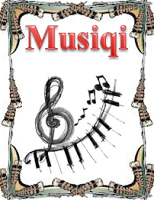 1.2.2. Xarakterik cəhətlərinə görə əsas musiqi janrlarını fərqləndirir. 1.2.3. Mahnıların giriş, bənd, nəqərat hissələrini fərqləndirir.2.1.1. Mahnının xarakterini (şən, qəmli) müəyyənləşdirir.2.1.2. Mahnının emosional məzmununu ifa prosesində büruzə verir.2.1.3. Musiqinin dəyişən tempinə və ritminə uyğun hərəkətlər edir.3.1.1. Öyrənmək məqsədilə müəllimin oxuduğu nümunələri təkrar edir.3.1.2. İfa etdiyi melodiyalara sadə vasitələrlə ritm tutur.3.1.3. Xor daxilində kollektiv ifa qaydalarını mənimsədiyini nümayiş etdirir.3.3.1. Düzgün mahnı oxumaq qaydalarını mənimsədiyini nümayiş etdirir.3.3.2. Səsin imkanlarından düzgün istifadə edir.3.3.3. Öz ifasını 2/4 sadə ölçülü dirijorluq hərəkətləri ilə göstərə bilir.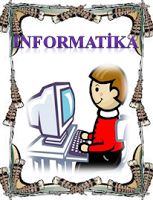 1.1.1. Verilmiş sadə informasiyaları şərh edir.1.1.2. Sadə informasiyaları təsvir formalarına görə fərqləndirir.1.1.3. İnformasiyadan istifadə üsullarını sadə formada izah edir.1.1.4. Müxtəlif informasiya mənbələrinə aid nümunələr göstərir.1.2.1. Verilmiş informasiya əlamətlərinə görə əşyaları fərqləndirir.1.2.2. Verilmiş əşyanın əlamətlərini şərh edir.1.2.3. İki və daha çox əşya arasında münasibətləri (oxşar, fərqli, az, çox, ağır, yüngül, böyük, kiçik, uzun, qısa, qarşıda, arxada, yuxarıda, aşağıda, sağda, solda, ortada) müəyyən edir.2.1.1. Hadisələr, hərəkətlər ardıcıllığına aid nümunələr göstərir.2.1.2. Sadə hərəkəti, hadisəni ardıcıllıq baxımından hissələrə ayırır.2.1.3. Sadə hərəkətlər ardıcıllığını nümunələr əsasında izah edir.2.2.1. “Doğru” və “yalan” mülahizələri fərqləndirir.2.2.2. Sadə mühakimələrin inkarını qurur.2.2.3. Təqdim olunanlar arasından mümkün hərəkət variantlarını göstərir.3.1.2. Kompüterlə iş prosesində tələb olunan ümumi təhlükəsizlik texnikası qaydalarını sadalayır.3.1.3. Kompüterin əsas hissələrinin təyinatını sadə formada izah edir. 3.2.5. Kompüterdə oyun tipli sadə proqramlarla işləyir.3.2.6. Kompüterin sadə qurğuları ilə iş zamanı texniki təhlükəsizlik qaydalarına riayət edir.3.3.1. Alətlər qutusundakı sadə alətlərdən və rənglər qutusundakı rənglərdən istifadə bacarığı nümayiş etdirir.3.3.2. Şəkil və fiqurların elementlərini çəkir.3.3.3. Sadə şəkillər və fiqurlar (düz və əyri xətt, dördbucaqlı) çəkir.3.3.4. Çəkdiyi şəkilləri yadda saxlayır.3.3.5. Çəkdiyi şəkilləri iş masasında müxtəlif formalarda yerləşdirir.3.4.1. Kompüterdə böyük, kiçik hərfləri, rəqəmləri və durğu işarələrini yığır.3.4.2. Kompüterdə söz və söz birləşmələrini yığır.3.4.3. Kompüterdə sadə mətnləri yığır.3.4.4. Redaktə xarakterli sadə tapşırıqları yerinə yetirir.4.1.1. İnformasiya vasitələrini sadalayır.4.1.2. İnformasiyanın əhəmiyyətini sadə formada şərh edir.4.1.3. İnformasiya vasitələrinin rolunu izah edir.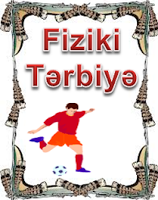 1.1.1. Hərəki fəaliyyətə daxil olan oyunları tanıyır.1.1.2. Sağlamlığın möhkəmləndirilməsində gün rejiminin əhəmiyyətini haqqında sadə məlumat verir.1.1.3.Orqanizmin möhkəmləndirilməsində gigiyenik tələblərə əməl etməyin əhəmiyyəti haqqında məlumat verir.1.1.4. İştirak etdiyi oyunların qaydaları haqqında məlumat verir.  1.1.5. Komanda yoldaşları ilə ünsiyyət qurmaq və əməkdaşlıq etməyin zəruriliyi haqqında məlumat verir.2.1.1.Hərəkətləri müvafiq komandalara və nümunələrə uyğun yerinə yetirir.2.1.2.Müxtəlif təyinatlı, ayrı-ayrı idman növlərinin elementlərindən ibarət oyunlarda iştirak edir.2.1.3. Oyun, alət və avadanlıqlardan istifadə zamanı müvafiq təhlükəsizlik qaydalarına əməl edir.3.1.1. Hərəki fəaliyyət zamanı çeviklik nümayiş etdirir.3.1.2 Hərəkətlərin və oyunların icrası zamanı bədənin əyilmə qabiliyyətini nümayiş etdirir.3.1.3. Qaçış və oyun zamanı yaş qrupuna müvafiq sürət nümayiş etdirir.3.1.4. Hərəkətlərin və oyunların icrası prosesində sürət-güc nümayiş etdirir.3.1.5. Hərəkətlərin və oyunların icrası zamanı qüvvə nümayiş etdirir.3.1.6. Hərəkətlərin davamlı və təkrar icrası zamanı dözümlülük nümayiş 4.1.1 Komanda yoldaşları ilə ünsiyyət qurur və əməkdaşliq edir.